AQA AS Economics exam practice answers8 Economic performance1	Disinflation occurs where there is a fall in the rate of inflation (i.e. prices are still rising but at a lower rate of increase). [3]2	One mark can be awarded for the identification of each relevant issue and 1 mark for each accompanying explanation. Three issues are required. Relevant issues may include:Inflation is the percentage change in the price level over the period of 1 year.It is based on a basket of goods representing typical households’ expenditure.The basket of goods is weighted to represent different amounts spent on different goods.The basket is uprated each year, with new items added and some items removed when they become less relevant to households.The government has a target for inflation based on the CPI basket of 2% per year (+/−1%) [6]3	One mark can be awarded for the identification of each relevant issue plus 1–2 additional marks for each accompanying development/explanation. Two issues are required. Relevant points could include:lower exchange rate leading to higher import priceshigher VAT meaning firms mark-up their selling prices to maintain profit marginshigher commodity prices will mean higher input prices for firms and prices rise to restore profit margins/cover costs [6]4	Up to 4 marks can be awarded for a correctly drawn diagram, such as the following: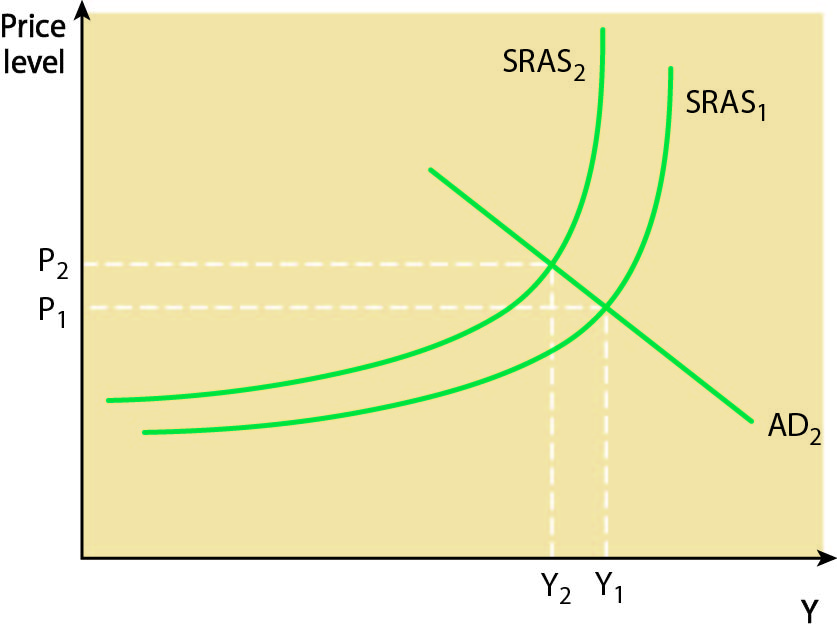 Up to 6 further marks can be awarded for an explanation of the effects on the economy. Relevant points would include:higher costs leading to higher inflationlower level of GDPhigher level of unemploymentlikely policy response to reduce inflation (possibly)likely fall in less competitive exports [10]